PRESENT BACKWARD SYSTEM OF DUCK REARING AT MITHAPUKUR SADAR OF RANGPUR OF BANGLADESH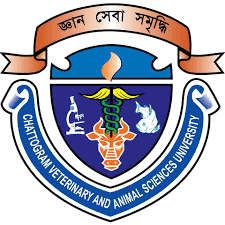 A Production Report Presented in Partial Fulfillment of the Requirement for the Degree of Doctor of Veterinary MedicineA Report submitted byRoll. No: 16/48Reg. No: 01666Intern   ID: 43Session: 2015-2016Faculty of Veterinary MedicineChattogram Veterinary and Animal Sciences UniversityKHULSHI-4225, CHATTOGRAM 